PACKAGES INCLUDE ：02 Way Boat Transfer ：Dungun Jetty  〉Tenggol Island  〉Dungun Jetty （1 hour boat ）Accommodation  Meals : 1 Breakfast ，1 Lunch , 1 Dinner per day  Snorkeling trip with equipment Travel period : 01/03/2020-31/10/2020 *Price inclusive 6%SST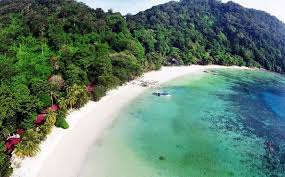 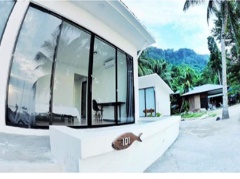 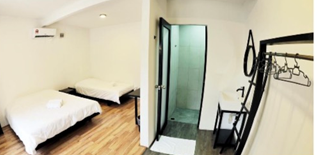 DateTimeItineraryDAY 1 07.30 am07.00 pmDungun Jetty–Tenggol island（Lunch/Dinner）Assemble at Dungun Jetty . Take boat transfer to Tenggol island.Arrival Tenggol island & check in resort .Lunch at resort .free & easy.Night time dinner prepared by resort . DAY2 Tenggol island （Breakfast/ Lunch/ Dinner）After breakfast. Start 1st Snorkelling Trip. Tenggol Island is part of a group of islands within the southern regions of the Terengganu Marine Park. There are numerous beautiful beaches, and also a few paths that cross the 3 by 2km island.Non-divers could enjoy some snorkeling around the island.After lunch. Proceed for 2nd Snorkelling Trip.Night time dinner prepared by resort .free&easyDAY 3（4D3N PACKAGES）Tenggol island （Breakfast/ Lunch/ Dinner）After breakfast. Start 3rd Snorkelling Trip.Lunch at resort Night time dinner prepared by resort .free&easyDAY3/DAY 4 11.30 amTenggol island  –Dungun Jetty  （Breakfast ）After breakfast ,check out resort .Take boat transfer back to Dungun Jetty.3D2N SNORKELLING PACKAGES（2 SNORKELLING TRIPS）WEEKDAY  ( SUNDAY -THURSDAY )WEEKDAY  ( SUNDAY -THURSDAY )WEEKEND （FRIDAY -SATURDAY )WEEKEND （FRIDAY -SATURDAY )TWIN TRIPLETWIN TRIPLE Superior RoomRM 790RM 718RM 930RM 845Superior Seaview RoomRM 948RM 862RM 1115RM 10144D3N SNORKELLING PACKAGES（3SNORKELLING TRIPS）WEEKDAY  ( SUNDAY -THURSDAY )WEEKDAY  ( SUNDAY -THURSDAY )WEEKEND （FRIDAY -SATURDAY )WEEKEND （FRIDAY -SATURDAY )TWIN TRIPLETWIN TRIPLE Superior RoomRM 1020RM 926RM 1199RM 1112Superior Seaview RoomRM 1199RM 1099RM  1438RM 1308